																																																									               คู่มือ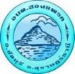  การสอบข้อเท็จจริง       โดยงานกฎหมายและคดี สำนักงานปลัดองค์การบริหารส่วนตำบลสองแพรกอำเภอชัยบุรี จังหวัดสุราษฎร์ธานีคำนำการสอบข้อเท็จจริงไม่ได้มีกฎหมาย ระเบียบ หนังสือสั่งการ กำหนดวิธีการและรูปแบบไว้เป็นที่แน่นอน หรือมีแนวทางให้คณะกรรมการสอบสวนได้นำไปใช้เป็นบรรทัดฐานในการดำเนินการสอบสวน  ดังนั้น จึงขึ้นอยู่กับแนวความคิดและทักษะของคณะกรรมการสอบสวน ในการสอบข้อเท็จจริงและแสวงหาข้อเท็จจริงตลอดจนเขียนรายงานการสอบข้อเท็จจริง จึงควรมีรูปแบบและวิธีการเขียนรายงานการสอบสวนเพื่อให้เป็นไปในแนวทางเดียวกัน คู่มือการสอบข้อเท็จจริงฉบับนี้จึงจัดทำขึ้นมาเพื่อใช้เป็นแนวทางในการสอบข้อเท็จจริง การเขียนรายงานการสอบข้อเท็จจริง ซึ่งจะทำให้คณะกรรมการรสอบสวนสามารถปฏิบัติหน้าที่ได้อย่างรวดเร็ว ถูกต้อง เหมาะสม และเกิดประสิทธิภาพในการสอบข้อเท็จจริง								        งานกฎหมายและคดี							       สำนักงานปลัด อบต.สองแพรกหลักการและเหตุผล	การดำเนินการสอบข้อเท็จจริงนั้นเป็นการดำเนินการเพื่อรวบรวมข้อเท็จจริง โดยดำเนินการในรูปแบบของคณะกรรมการสอบข้อเท็จจริง สอบสวนข้อเท็จจริง สืบสวนข้อเท็จจริง การตรวจสอบข้อเท็จจริง ซึ่งแต่งตั้งโดยนายกองค์กรปกครองส่วนท้องถิ่น โดยการดำเนินการนั้นเป็นหน่วยงานที่ต้องพิสูจน์ข้อเท็จจริงว่ามีการกระทำอันเข้าข่ายที่ฝ่าฝืนต่อจริยธรรม ผิดกฎ ระเบียบ และบางกรณีอาจเป็นหน่วยงานภายนอกที่สั่งการให้องค์กรปกครองส่วนท้องถิ่นดำเนินการสอบข้อเท็จจริง คณะกรรมการสอบข้อจึงต้องมีการเรียบเรียงข้อเท็จจริงเป็นขั้นตอน พร้อมทั้งอ้างอิงพยานหลักฐานต่างๆ เช่น พยานบุคคล พยานเอกสาร พยานวัตถุ และเสนอความเห็นพร้อมทั้งเหตุผลให้แก่ผู้บังคับบัญชาเพื่อเป็นแนวทางพิจารณาดำเนินการต่อไป ดังนั้น ปัญหาในเรื่องการสอบข้อเท็จจริง รวมถึงการสรุปผลการสอบข้อเท็จจริง โดยรวบรวมพยานหลักฐานต่างๆพร้อมทั้งเสนอความเห็นและเหตุผล จึงควรมีรูปแบบวิธีการและการเขียนรายงานการสอบสวนให้เป็นแนวทางเดียวกัน คู่มือการสอบข้อเท็จจริงฉบับนี้จึงมีความจำเป็นเพื่อการสอบข้อเท็จจริงให้มีแนวทางเดียวกันและบังเกิดผลดีต่อผู้เกี่ยวข้องที่จะสามารถนำไปปรับใช้ต่อไป วัตถุประสงค์	1.เพื่อเป็นคู่มือประกอบการปฏิบัติงานการสอบข้อเท็จจริงให้มีมาตรฐานและเป็นไปในแนวทางเดียวกัน	2.เพื่อใช้เป็นแนวทางในการดำเนินการสอบข้อเท็จจริงของคณะกรรมการสอบสวน	3.เพื่อให้การสอบข้อเท็จจริงเป็นไปอย่างถูกต้อง รวดเร็ว เหมาะสม และมีประสิทธิภาพความหมายการสอบสวนและข้อเท็จจริง	การสอบสวน หมายความถึง การรวบรวมพยานหลักฐานและการดำเนินการทั้งหลายเพื่อจะทราบข้อเท็จจริงหรือพิสูจน์ความจริงในเรื่องนั้นๆว่ามีมูลความจริงประการใด	ข้อเท็จจริง ได้แก่ข้ออ้างที่บุคคลอ้างอิง ซึ่งอาจเป็นความจริง หรือความเท็จก็ได้ ในการพิจารณาด้านกฎหมายมีความจำเป็นต้องใช้ทั้งคำว่าเท็จและคำว่าจริงเนื่องจากอยู่ในระหว่างการพิจารณาเพราะยังไม่ได้วินิจฉัยชี้ขาดว่าเป็นจริงหรือเป็นเท็จจนกว่าจะถึงเวลาตัดสินชี้ขาดจึงจะแยกเท็จกับจริงออกจากกันได้	การสอบสวนข้อเท็จจริงจึงมีความหมายรวมกันหมายถึงการรวบรวมพยานหลักฐานทุกชนิด ทั้งพยานบุคคล พยานเอกสาร และพยานวัตถุ เพื่อจะทราบความจริงในเรื่องนั้นๆและพิสูจน์ความจริงว่าเรื่องใดเป็นเรื่องจริงหรือเป็นเรื่องเท็จและชี้มูลความจริงว่าเป็นประการใด เหตุใดจึงต้องมีการสอบข้อเท็จจริง	พระราชบัญญัติวิธีปฏิบัติราชการทางปกครอง พ.ศ.2539 ในมาตรา 3 มีเนื้อความโดยสรุปได้ว่าถ้าไม่มีกฎหมายใดระบุถึงระเบียบ ขั้นตอน หรือวิธีการในการปฏิบัติราชการทางปกครองไว้โดยเฉพาะให้นำขั้นตอนและวิธีการในการปฏิบัติราชการทางปกครอง ตามที่กำหนดไว้ในพระราชบัญญัติวิธีปฏิบัติราชการทางปกครอง พ.ศ.2539 มาใช้ คือ 	มาตรา 29 เจ้าหน้าที่ต้องพิจารณาพยานหลักฐานที่ตนเห็นว่าจำเป็นแก่การพิสูจน์ข้อเท็จจริงในการนี้ให้รวมถึงการดำเนินการดังต่อไปนี้ 	1.แสวงหาพยานหลักฐานทุกอย่างที่เกี่ยวข้อง	2.รับฟังพยานหลักฐาน คำชี้แจง หรือความเห็นของคู่กรณีหรือของพยานบุคคลหรือพยานผู้เชี่ยวชาญที่คู่กรณีกล่าวอ้าง เว้นแต่เจ้าหน้าที่เห็นว่าเป็นการกล่าวอ้างที่ไม่จำเป็นฟุ่มเฟือยหรือเพื่อประวิงเวลา	3.ข้อเท็จจริงหรือความเห็นจากคู่กรณี พยานบุคคล หรือพยานผู้เชี่ยวชาญ	4.ขอให้ผู้ครอบครองเอกสารส่งเอกสารที่เกี่ยวข้อง	5.ออกไปตรวจสอบสถานที่ โครงสร้างในการสอบข้อเท็จจริง	โครงการในการสอบข้อเท็จจริง โครงสร้างที่ดีในการสอบข้อเท็จจริงนั้น มีลักษณะเช่นเดียวกับการเรียงความ ซึ่งประกอบด้วยส่วนสำคัญ 3 ส่วน คือ 1.คำนำ โดยทั่วไปเรามักจะกล่าวบทนำถึงเหตุที่มีการสอบข้อเท็จจริง ที่มาของมูลกรณีที่เป็นเหตุให้เกิดการสอบข้อเท็จจริง โดยกล่าวนำเพื่อให้ผู้สั่งแต่งตั้งคณะกรรมการสอบข้อเท็จจริง ทราบโดยย่อว่าได้รับมอบหมายให้มาสอบข้อเท็จจริงในเรื่องใด มูลกรณีปรากฏขึ้นได้อย่างไร อันเป็นการกำหนดโครงสร้างของการสอบข้อเท็จจริงในเรื่องนั้นๆ2.เนื้อเรื่อง ผู้สอบสวนต้องกำหนดความคิดซึ่งเป็นกรอบโครงสร้างและเชื่อมโยง พยานหลักฐานที่เกี่ยวข้องในเรื่องนั้นๆทั้งพยานบุคคล พยานเอกสาร และพยานวัตถุ อันเกี่ยวข้องใกล้ชิด โดยวิเคราะห์ข้อเท็จจริงที่ได้รับพร้อมทั้งพยานหลักฐานต่างๆสอดคล้องต้องกันหรือไม่ อย่างไร แล้วเขียนรายงานตามลำดับขั้นตอน ตั้งแต่เริ่มต้นจนสิ้นสุด ซึ่งเนื้อเรื่องนี้เป็นหัวใจในการสอบสวนเพื่อทราบข้อเท็จจริงในเรื่องนั้นๆผู้สอบสวนอาจเขียนรายงานขั้นตอนเกี่ยวกับการสร้างเนื้อเรื่องที่จะนำเสนอ โดยจัดระเบียบเนื้อหาสาระข้อเท็จจริงได้ด้วยกัน 4 วิธี ดังนี้2.1.การจัดระเบียบโดยอาศัยเวลาได้แก่ การสอบสวนข้อเท็จจริงโดยเรียงเนื้อเรื่องก่อนหลังตามเวลาที่เกิดขึ้นเป็นลำดับถัดมา โดยเล่าข้อเท็จจริงที่เกิดก่อนเรียงเป็นลำดับเวลา โดยนำสิ่งที่เกิดขึ้นในลำดับก่อน นำมากล่าวก่อนสิ่งใดที่เกิดในลำดับถัดมาก็นำมากล่าวถัดมา และจะกล่าวถึงเป็นอันดับสุดท้าย หากสิ่งนั้นเกิดขึ้นหลังสุด2.2.การจัดระเบียบโดยอาศัยพื้นที่ ได้แก่ การสอบสวนข้อเท็จจริงโดยใช้สภาพภูมิประเทศเป็นหลักในการกำหนดลำดับเนื้อเรื่องข้อเท็จจริง คือเหตุการณ์ได้เกิดขึ้น ณ ที่ใดก่อนก็นำมากล่าวและหลังตามลำดับ 2.3.การจัดระเบียบโดยใช้เหตุผลได้แก่ การสอบสวนข้อเท็จจริงกล่าวเนื้อเรื่องตามข้อเท็จจริงถึงเหตุเสียก่อน แล้วกล่าวข้อเท็จจริงถึงผลที่ตามมา ซึ่งจะทำให้ผู้อื่นเข้าใจทันทีว่าผู้สอบสวนไม่หลงทิศทาง และสามารถควบคุมการสอบสวนได้เป็นอย่างดี2.4.การจัดระเบียบโดยตั้งประเด็นปัญหาและการแก้ไขปัญหาได้แก่ การสอบสวนข้อเท็จจริงโดยจัดระเบียบประเด็นปัญหาและวิเคราะห์ข้อเท็จจริงในปัญหาว่าข้อเท็จจริงเป็นประการใด มีประเด็นใดที่จะต้องพิจารณาจำนวนกี่ประเด็น และมีเหตุผลอย่างใด หรือไม่ เพราะเหตุใดและมีข้อกฎหมายใดกำหนดไว้หรือไม่ อย่างไร โดยนำข้อเท็จจริงมากำหนดประเด็นปัญหาเพื่อพิจารณาและนำข้อกฎหมายมาวิเคราะห์ปัญหาแต่ละประเด็นเพื่อแก้ไขปัญหาในแต่ละประเด็น ซึ่งในข้อเท็จจริงเรื่องหนึ่งอาจมีหลายประเด็นก็ได้สำหรับเนื้อหาสาระที่เรียบเรียงตามข้อเท็จจริงนั้น การบ่งชี้และระบุเรื่องราวให้ทราบว่าใคร ทำอะไร      ที่ไหน เมื่อไร อย่างไร เป็นเรื่องราวปะติดประต่อกันเป็นลำดับขั้นตอนก่อนหรือหลังแบบเรียงความอย่างเป็นระเบียบ โดยจัดระเบียบเนื้อหาสาระตามที่ผู้สอบสวนถนัด 3.สรุป	การสรุปความเห็นของผู้สอบสวน โดยวิเคราะห์และเสนอแนะแก่ผู้บังคับบัญชาเป็นจุดสำคัญในการสอบสวน เพื่อใช้ประกอบการพิจารณาสั่งการต่อจาการได้รับผลสรุปรายงานการสอบสวน โดยเฉพาะข้อเท็จจริงนั้น มีข้อกฎหมายกำหนดไว้ประการใด ผู้สอบสวนควรระบุข้อกฎหมายไว้ด้วย เพื่อผู้บังคับบัญชาจะได้ทราบถึงขั้นตอนการดำเนินการและอำนาจในการพิจารณาสั่งการในเรื่องนั้นๆ	อำนาจในการแต่งตั้งคณะกรรมการสอบข้อเท็จจริง 	นายกองค์กรปกครองส่วนท้องถิ่นมีอำนาจในการแต่งตั้งคณะกรรมการสอบข้อเท็จจริง โดยอาศัยอำนาจตามพระราชบัญญัติจัดตั้งของแต่ละองค์กรปกครองส่วนท้องถิ่น เช่น อำนาจตามมาตรา 59 แห่งพระราชบัญญัติสภาตำบลและองค์การบริหารส่วนตำบล พ.ศ.2537 หรือตามอำนาจตามประกาศหลักเกณฑ์และเงื่อนไขในการสอบสวนและการลงโทษทางวินัย พ.ศ.2558 ข้อ 24 วรรคแปด ในการแต่งตั้งคณะกรรมการสอบข้อเท็จจริง คณะกรรมการสืบสวนข้อเท็จจริงและคณะกรรมการตรวจสอบข้อเท็จจริงขั้นตอนการสอบข้อเท็จจริง1.คณะกรรมการสอบข้อเท็จจริงดำเนินการประชุม ภายหลังได้รับคำสั่งแต่งตั้งเป็นกรรมการสอบข้อเท็จจริง กรอบระยะเวลาการพิจารณาอาจแบ่งการประชุมออกเป็น 3 ครั้ง ดังนี้ 	1.1 การประชุมครั้งแรก เป็นการประชุมเพื่อพิจารณาแนวทางการสอบข้อเท็จจริง จะเป็นการประชุมที่กล่าวถึงลำดับความเป็นมาของเรื่องที่ทำการสอบข้อเท็จจริง รวมถึงประเด็นที่อาจมีผู้เกี่ยวข้องเข้าข่ายการกระทำความผิดหรือกระทำตามที่มีผู้กล่าวหาร้องเรียนมา พิจารณาเอกสารพยานหลักฐานประกอบการประชุมทั้งหมด เพื่อให้คณะกรรมการพิจารณาและสรุปประเด็น เพื่อให้การสอบสวนเป็นไปในทางเดียวกัน ตลอดจนกำหนดบุคคลที่เกี่ยวข้องกับเรื่องที่ทำการสอบสวนในการเชิญมาให้ถ้อยคำชี้แจงต่อคณะกรรมการ	1.2 การประชุมครั้งที่สอง เป็นการประชุมที่มีการให้ถ้อยคำของผู้ถูกกล่าวหา หรือพยานซึ่งลำดับการให้ถ้อยคำจะเป็นการให้ผู้ถูกกล่าวหาให้ถ้อยคำเป็นลำดับแรก แต่ในกรณีการสอบข้อเท็จจริงที่ไม่มีผู้ถูกกล่าวหา จะเป็นผู้เกี่ยวข้องในเอกสารที่เป็นประเด็นหรือส่วนใดส่วนหนึ่งของเรื่องที่สอบข้อเท็จจริง เมื่อเริ่มการให้ถ้อยคำคณะกรรมการสอบข้อเท็จจริง ต้องแจ้งและอธิบายที่มาของการสอบข้อเท็จจริงให้ผู้ให้ถ้อยคำได้ทราบว่ากระทำการใด เมื่อใด อย่างไร เกี่ยวข้องอย่างไรกับเหตุการณ์ ห้ามมิให้กรรมการทำการล่อลวง ขู่เข็ญ ให้สัญญาหรือกระทำการใด เพื่อจูงใจให้บุคคลให้ถ้อยคำ	1.3 การประชุมครั้งสุดท้าย จะเป็นการพิจารณาเอกสาร พยานหลักฐานทั้งหมดและบันทึกการให้ถ้อยคำของผู้ถูกกล่าวหาหรือผู้เกี่ยวข้องเพื่อค้นหาข้อเท็จจริง ตลอดจนรายละเอียดของพฤติกรรมต่างๆอันเกี่ยวกับเรื่องที่กล่าวหา เมื่อดำเนินการสอบข้อเท็จจริงครบทุกประเด็นแล้ว คณะกรรมการสอบข้อเท็จจริงต้องดำเนินการสรุปข้อเท็จจริง โดยพิจารณาจากพยานหลักฐานที่มีทั้งหมด และหากเป็นการสอบข้อเท็จจริงกรณีมีผู้ถูกกล่าวหาต้องวินิจฉัยเปรียบเทียบพยานหลักฐานที่สนับสนุนข้อกล่าวหา กับพยานที่หักล้างข้อกล่าวหา พร้อมกับลงความเห็นว่าผู้ถูกกล่าวหาได้กระทำการอันอาจมีลักษณะเข้าข่ายการกระทำผิด หรือไม่ อย่างไร เพื่อที่จะเสนอรายงานผลการสอบข้อเท็จจริง2.องค์ประชุมของคณะกรรมการสอบข้อเท็จจริงต้องมีกรรมการมาประชุมไม่น้อยกว่ากึ่งหนึ่งของจำนวนกรรมการทั้งหมด ต้องมีประธานอยู่ร่วมกันในที่ประชุมทุกครั้ง ถ้าไม่มีประธานให้กรรมการที่มาประชุม เลือกกรรมการคนหนึ่งทำหน้าที่แทน มติของที่ประชุมให้ถือเสียงข้างมาก ถ้าคะแนนเสียงเท่ากันให้ประธานกรรมการออกเสียงเพิ่มอีกหนึ่งเสียงเป็นเสียงชี้ขาด3.ต้องดำเนินการสอบข้อเท็จจริงให้แล้วเสร็จภายในกำหนดระยะเวลาของคำสั่ง นับแต่วันที่ประธานรับทราบคำสั่ง หรือการกำหนดระยะเวลาในการสอบข้อเท็จจริงเป็นดุลยพินิจของนายกองค์กรปกครองส่วนท้องถิ่น ประมาณ 30 – 60 วัน และหากไม่สามารถกระทำให้แล้วเสร็จภายในระยะเวลาที่กำหนดให้ขอขยายระยะเวลาการสอบข้อเท็จจริงต่อนายกองค์กรปกครองส่วนท้องถิ่น เทคนิคการสอบข้อเท็จจริง 	การชี้มูลความจริงโดยผู้สอบสวนต้องกำหนดแนวความคิด ให้มีกรอบโครงสร้างและความเชื่อมโยงของพยานหลักฐานที่เกี่ยวข้องในเรื่องนั้นๆโดยวิเคราะห์ข้อเท็จจริงที่ได้รับพร้อมพยานหลักฐานต่างๆว่าสอดคล้องต้องกันหรือไม่อย่างไร แล้วเรียงลำดับเป็นขั้นเป็นตอน ตั้งแต่เริ่มต้นจนสิ้นสุดของเรื่องนั้นๆซึ่งอาจลำดับเนื้อหาสาระข้อเท็จจริงได้ 4 รูปแบบ คือ 	1.การลำดับเนื้อหาโดยช่วงเวลา คือการลำดับเรื่องตามข้อเท็จจริงที่เกิดก่อนหลังของช่วงเวลาที่เกิดขึ้น 	2.การลำดับเนื้อหาโดยสถานที่ คือการลำดับเรื่องเหตุการณ์ที่เกิดขึ้น ณ ที่ใดก่อนหลังตามลำดับ	3.การลำดับเนื้อหาโดยเหตุและผล คือการลำดับเรื่องจากเหตุใดแล้วทำให้เกิดผลอย่างไรซึ่งจะช่วยให้ควบคุมการสอบสวนได้อย่างไม่หลงทิศทาง 	4.การลำดับเนื้อหาโดยปัญหาและการแก้ไข คือการลำดับเรื่องแต่ละประเด็นโดยนำข้อเท็จจริงมากำหนดประเด็นปัญหา วิเคราะห์ว่ามีเหตุผลหรือไม่ อย่างใด และมีข้อกฎหมายใดกำหนดไว้หรือไม่ อย่างไร      เพื่อแก้ไขในแต่ละประเด็น ซึ่งในข้อเท็จจริงหนึ่งอาจมีหลายประเด็นก็ได้ 	ดังนั้น ในการสอบสวนคณะกรรมการสอบข้อเท็จจริงต้องมีความพยายามในการใช้สติปัญญาและไหวพริบในการสอบสวน ต้องมีการศึกษาเรื่องที่จะทำการสอบสวน มีการเตรียมการและวางแผน การสอบสวนทุกประเด็นการพิจารณาเรื่องกล่าวหา คณะกรรมการจะต้องตั้งคำถามโดยกำหนดประเด็นให้กระชับ เข้าใจได้ง่าย โดยอาจให้เป็นแนวทางและประเด็น หมายถึงเรื่องสำคัญที่จะต้องทำการพิจารณา พิสูจน์หรือวินิจฉัย หรือเป็นเรื่องที่ยังโต้เถียงกันอยู่ หรือยังไม่ได้ความกระจ่างชัด โดยประเด็นมีอยู่ 2 ประเภท ได้แก่ 	1.ประเด็นการสอบสวน หมายถึง เรื่องสำคัญที่จะต้องพิจารณาในการสอบข้อเท็จจริง	2.ประเด็นที่ต้องพิสูจน์ หรือวินิจฉัย หมายถึง เรื่องสำคัญที่จะต้องพิสูจน์หรือวินิจฉัยเพื่อหาข้อยุติ	โดยประเด็นที่ต้องพิสูจน์หรือวินิจฉัยเมื่อคณะกรรมการสอบสวนได้ข้อเท็จจริงและพยานหลักฐานแล้ว ก็จะนำมาสู่การวินิจฉัยว่าผู้ถูกกล่าวหาได้กระทำผิดตามข้อกล่าวหาในกรณีใด หรือไม่ อย่างไรจุดสำคัญที่จะต้องพิสูจน์หรือวินิจฉัยมี 3 ประการ คือ 	1.ประเด็นเกี่ยวกับการกระทำในเรื่องที่กล่าวหา จะต้องพิสูจน์ว่าผู้ถูกกล่าวหา ทำอะไร ทำกับใคร ทำที่ไหน ทำเมื่อไร ทำอย่างไร ทำเพราะเหตุใด (เพื่อใช้ในการวินิจฉัยว่าได้กระทำผิดหรือไม่) 	2.ประเด็นเกี่ยวกับกรณีความผิด จะต้องพิสูจน์ว่าผู้ถูกกล่าวหากระทำผิดในกรณีใดเพื่อใช้ในการวินิจฉัยว่าได้กระทำผิดตามเรื่องใด	3.ประเด็นเกี่ยวกับความร้ายแรงแห่งกรณี จะต้องพิสูจน์ว่า การกระทำของผู้ถูกกล่าวหานั้นมีพฤติการณ์ร้ายแรงเพียงใด หรือเสียหายแก่ทางราชการร้ายแรงเพียงใด เพื่อใช้ในการวินิจฉัยกำหนดระดับโทษหนักหรือเบาที่จะลงแก่ผู้ถูกกล่าวหา	4.ประโยชน์ของการกำหนดประเด็นเพื่อเป็นเครื่องนำทางหรือช่วยให้การสอบสวนให้เป็นไปโดยรอบคอบ รัดกุม ได้ความจริง ให้ความเป็นธรรม รวดเร็วและวินิจฉัยฐานความผิดได้ถูกต้อง รูปแบบการเขียนรายงานการสอบข้อเท็จจริง	การเขียนรายงานการสอบข้อเท็จจริง ไม่มีกฎหมายกำหนดรูปแบบไว้โดยแน่นอน ซึ่งขึ้นอยู่กับแนวความคิด และทักษะของคณะกรรมการสอบข้อเท็จจริงที่จะแสวงหาข้อเท็จจริง โดยจัดระเบียบโครงสร้างลำดับเหตุการณ์ เนื้อหาสาระข้อเท็จจริงตามขั้นตอนในการนำเสนอ	ข้อเสนอแนะ/เทคนิคในการปฏิบัติงาน/ปัญหาอุปสรรค/แนวทางแก้ไขและพัฒนางาน	1.ปัญหาการสอบข้อเท็จจริง	ในขั้นตอนการให้ถ้อยคำของผู้ถูกกล่าวหานั้น บางครั้งผู้ถูกกล่าวหาไม่ประสงค์ที่จะมาให้ถ้อยคำชี้แจงต่อคณะกรรมการ ซึ่งอาจทำให้การสอบสวนล่าช้าออกไป เพราะการประชุมแต่ละครั้งต้องมีการประสานวันว่างของคณะกรรมการอีกทั้งระยะเวลาการดำเนินการสอบข้อเท็จจริงก็จำกัดตามคำสั่งแต่งตั้งซึ่งแม้อาจมีการให้ขยายระยะเวลาการสอบข้อเท็จจริงออกไปได้ แต่ทั้งนี้ก็ต้องคำนึงถึงความจำเป็นและมีเหตุผลอันสมควรในการขยายระยะเวลา แนวทางแก้ไขปัญหานี้คือ การเชิญผู้ถูกกล่าวหานั้น เลขานุการต้องอธิบายถึงความเป็นมาและขั้นตอนการสอบสวนของคณะกรรมการให้แก่ผู้ถูกกล่าวหาทราบอย่างชัดเจน โดยเป็นไปตามขั้นตอนของวิธีปฏิบัติราชการทางปกครองคือ ต้องแจ้งผู้เกี่ยวข้องและให้สิทธิบุคคลนั้นมาชี้แจงให้ถ้อยคำ หากไม่ให้ถ้อยคำใดๆหรือไม่มาให้ถ้อยคำต่อคณะกรรมการตามหนังสือเชิญ คณะกรรมการก็มีอำนาจที่จะพิจารณาจากพยานหลักฐานเท่าที่ปรากฎหรือมีอยู่	2.อุปสรรคในการค้นหาพยานหลักฐาน	การพิจารณาเอกสารพยานหลักฐานของคณะกรรมการสอบสวนนั้น โดยส่วนใหญ่จะเป็นกรณีที่หน่วยงานภายนอก เช่น สำนักงานการตรวจเงินแผ่นดินให้องค์กรปกครองส่วนท้องถิ่นดำเนินการสอบข้อเท็จจริง โดยตั้งเป็นประเด็นมา ดังนั้นการค้นหาข้อมูลเพื่อขยายความจากหนังสือและเพื่อให้การพิสูจน์ข้อเท็จจริงเป็นไปอย่างถูกต้องและเป็นธรรม จำต้องอาศัยการขอความอนุเคราะห์เอกสารจากหน่วยงานที่เกี่ยวข้องซึ่งบางครั้งเรื่องที่ทำการสอบสวนนั้นผ่านมาเป็นระยะเวลานาน ทำให้ยากต่อการค้นเอกสาร เพราะบางครั้งหน่วยงาน ไม่มีการจัดระบบการเก็บเอกสาร หรือเอกสารอาจหาไม่พบ ทำให้การสอบสวนล่าช้าและอาจมีอุปสรรคในการพิจารณาข้อเท็จจริงของคณะกรรมการ แนวทางแก้ไขปัญญานี้คือ การขออนุญาตหัวหน้าหน่วยงานเพื่อค้นหาเอกสารด้วยตนเอง เพื่อให้ทราบว่าเอกสารที่พบนั้นครบถ้วนและเกี่ยวข้องกับประเด็นการสอบสวนหรือไม่	             ตัวอย่างคำสั่งแต่งตั้งคณะกรรมการสอบข้อเท็จจริง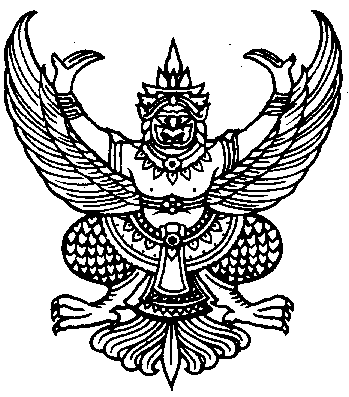 คำสั่งองค์การบริหารส่วนตำบลสองแพรก      ที่......./............เรื่อง แต่งตั้งคณะกรรมการสอบข้อเท็จจริง                  ------------------------------------------------------------------------------------------------	ด้วยองค์การบริหารส่วนตำบลสองแพรก ได้ตรวจสอบพบว่า.......................................................................(ชื่อ สกุล ตำแหน่ง ) กรณีถูกกล่าวหาว่า.............................................................................................................................................................................................................................................................................................................................................................................................................................................................................................................................................................................................................................................................................	ดังนั้น เพื่อให้ได้ข้อเท็จจริงและพยานหลักฐานที่เกี่ยวข้องกับเรื่องที่กล่าวหาประกอบการพิจารณาดำเนินการ จึงแต่งตั้งกรรมการสอบข้อเท็จจริง ประกอบด้วยบุคคลที่มีรายชื่อและตำแหน่งดังต่อไปนี้	1...................................................................................................................................................................	2...................................................................................................................................................................	3...................................................................................................................................................................	มีหน้าที่ ตรวจสอบข้อเท็จจริงและรวบรวมพยานหลักฐานให้แล้วเสร็จโดยเร็วและเสนอผลการสอบสวนให้ผู้สั่งแต่งตั้งทราบและพิจารณาต่อไป 	ทั้งนี้ตั้งแต่บัดนี้เป็นต้นไป		สั่ง ณ วันที่ .............................พ.ศ. .................................						(......................................................)						นายกองค์การบริหารส่วนตำบล..............................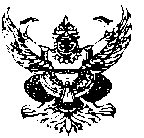 บันทึกข้อความส่วนราชการ   องค์การบริหารส่วนตำบลสองแพรก  สำนักงานปลัด   โทร 077 -  367218ที่…สฎ…80801/……………..   			วันที่         เดือน        พ.ศ.เรื่อง     รายงานการสอบสวนข้อเท็จจริง เรียน    นายกองค์การบริหารส่วนตำบลสองแพรก	ตามที่องค์การบริหารส่วนตำบลสองแพรกได้มีคำสั่งที่......./........ลงวันที่.............เดือน..........พ.ศ....................แต่งตั้งข้าพเจ้าผู้มีรายนามข้างท้ายนี้ โปรดกรอกแบบการสอบสวนข้อเท็จจริงในเรื่อง.......ข้อเท็จจริงเบื้องต้นตามคำสั่งโดย.........................................................................................................................................................................................................................................................................................................................................................................................................................................................................................................................มูลกรณีของเรื่องนี้ปรากฏขึ้นเนื่องจาก..........................................................................................................(เขียนเหตุที่ทำให้เกิดการสอบสวนข้อเท็จจริง)....................................................................................................................................................................................................................................................................................................................................................................................................................................................................................	คณะกรรมการสอบสวนข้อเท็จจริงได้รวบรวมพยานหลักฐานที่เกี่ยวข้องกับเรื่องนี้ได้ดังนี้	พยานบุคคล	1...............................(ชื่อ).................ตำแหน่ง.....................2...............................(ชื่อ).................ตำแหน่ง.....................3...............................(ชื่อ).................ตำแหน่ง.....................4...............................(ชื่อ).................ตำแหน่ง.....................5...............................(ชื่อ).................ตำแหน่ง.....................6...............................(ชื่อ).................ตำแหน่ง.....................7...............................(ชื่อ).................ตำแหน่ง.....................	พยานเอกสาร	1.บันทึกข้อความที่........../........ลงวันที่...............เดือน.............พ.ศ..............	เรื่อง...............................................................................................................	2.หนังสือ.........ที่................ลงวันที่.........เดือน............พ.ศ...........................	เรื่อง..............................................................................................................	3.หนังสือ......../..............ลงวันที่...............เดือน..................พ.ศ...................	4...................................................................................................................	5...................................................................................................................	พยานวัตถุ (ถ้ามี) 	1...................................................................................................................	2...................................................................................................................	3...................................................................................................................	คณะกรรมการสอบสวนข้อเท็จจริงได้ร่วมประชุมพิจารณาแล้ว ข้อเท็จจริงฟังได้ว่า..........................(เขียนข้อเท็จจริงโดยจัดระเบียบเรียงตามลำดับก่อนหลังแบบเรียงความ โดยพิจารณาเนื้อเรื่องจากพยานบุคคลและพยานเอกสาร รวมทั้งพยานวัตถุ (ถ้ามี) ตั้งแต่เริ่มต้นเหตุการณ์ณ์จนสิ้นสุดและข้อเท็จจริงที่เขียนควรเป็นข้อเท็จจริงที่ยุติแล้ว)................................................................................................................................................................................................................................................................................................................................................................	ประเด็นที่จะต้องพิจารณา	ประเด็นที่ 1............... (กำหนดประเด็นตามเรื่องที่ต้องการพิจารณา) 	ประเด็นที่ 2................................................................................................................................................	ข้อพิจารณาตามประเด็นที่ 1 		..........(ระบุข้อเท็จจริงตามประเด็นที่ 1 และพยานหลักฐานที่สนับสนุนข้อเท็จจริงในเรื่องที่พิจารณา พร้อมทั้งข้อกฎหมายเพื่อใช้พิจารณาและความเห็นของคณะกรรมการสอบสวน)......................................	ข้อพิจารณาตามประเด็นที่ 2		.............(ระบุข้อเท็จจริง ตามประเด็นที่ 2 และพยานหลักฐานที่สนับสนุนข้อเท็จจริงในเรื่องที่พิจารณาพร้อมทั้งข้อกฎหมายที่ใช้พิจารณาและความเห็นของคณะกรรมการสอบสวน)............................................	คณะกรรมการสอบสวนพิจารณาแล้วเห็นว่า...............................(สรุปความเห็นของคณะกรรมการสอบสวนและเสนอแนวความคิดหรือแนวทางปฏิบัติเพื่อประกอบการพิจารณาสั่งการของผู้บังคับบัญชา....................................................................................................................................................................................		จึงเรียนมาเพื่อโปรดทราบและพิจารณาดำเนินการต่อไป			ลงชื่อ...................................................ประธานกรรมการ				(...........................................)			ลงชื่อ....................................................กรรมการ				(..........................................)ลงชื่อ....................................................กรรมการ				(..........................................)ตัวอย่างบันทึกปากคำพยานบุคคลบันทึกคำให้การเรื่อง...........................................................................................................................................................................แผ่นที่...............................				สอบสวนที่.............................(สถานที่สอบสวน)คำให้การ.....(ชื่อผู้ให้ถ้อยคำ)......			วันที่...............เดือน............พ.ศ.........................เป็น.........(ผู้ถูกกล่าวหา/พยาน).........		(........................................กรรมการสอบสวน)						(.......................................กรรมการสอบสวน)						(.......................................กรรมการสอบสวน)	ข้าพเจ้า....................(ชื่อ)...............................อายุ...........ปี  เชื้อชาติ.......................สัญชาติ.....................ศาสนา...................อาชีพ.....................ตั้งบ้านเรือนเลขที่.......................ถนน.......................ตำบล.........................อำเภอ.......................จังหวัด.....................................	ข้าพเจ้าทราบแล้ว ขอให้ถ้อยคำตามความสัตย์จริงดังต่อไปนี้......(เขียนประวัติผู้ให้ถ้อยคำโดยย่อจนถึงปัจจุบัน ปัจจุบันดำรงตำแหน่งใด และมีหน้าที่อย่างไร จากนั้นเขียนบันทึกถ้อยคำของผู้นั้นว่ามาเกี่ยวข้องกับเรื่องที่สอบสวนอย่างไร และรู้เห็นเหตุการณ์ในเรื่องที่สอบสวนหรือไม่ อย่างไร) และบันทึกความเกี่ยวพันกับบุคคลที่เกี่ยวข้องในเหตุการณ์ว่า เคยมีเรื่องโกรธเคืองกันหรือไม่ อย่างไร)................................................................................................................................................................................................................................................................................................................................................................................................................................................................................................................................................................................................................................................................................................................................................................................................................................................................................................................................................................................................................			อ่านให้ฟัง/ได้อ่านแล้ว รับว่าถูกต้อง						ลงชื่อ............................................................ผู้ให้ถ้อยคำ							ลงชื่อ..................................................กรรมการ							ลงชื่อ..................................................กรรมการ							ลงชื่อ..................................................กรรมการ